муниципальное бюджетное общеобразовательное учреждение Быстрянская средняя общеобразовательная школаПлан внеурочной деятельности                                                                                                                              МБОУ Быстрянской СОШ2021-2022 учебный годПОЯСНИТЕЛЬНАЯ ЗАПИСКАк плану внеурочной деятельностимуниципального бюджетного общеобразовательного учрежденияБыстрянская средняя общеобразовательная школана 2021/2022 учебный годПод внеурочной деятельностью в рамках реализации федерального государственного образовательного стандарта начального общего и основного общего образования следует понимать образовательную деятельность, осуществляемую в формах, отличных от  внеурочной и направленную на достижение планируемых результатов освоения основной общеобразовательной программы.План внеурочной деятельности МБОУ Быстрянской СОШ обеспечивает реализацию требований Федерального государственного образовательного стандарта начального общего образования и основного общего образования и определяет общий и максимальный объём нагрузки обучающихся в рамках внеурочной деятельности, состав и структуру направлений и форм внеурочной деятельности по классам.План внеурочной деятельности МБОУ Быстрянской СОШ  составлен на основании нормативных документов:1.	Федеральный Закон от 29.12.2012 273-ФЗ «Об образовании в Российской Федерации».2.	Приказ Министерства образования и науки Российской Федерации от 17.12.2010 № 1897 «Об утверждении федерального государственного образовательного стандарта основного общего образования».3.	Порядок организации и осуществления образовательной деятельности по основным общеобразовательным программам – образовательным программам начального общего, основного общего и среднего общего образования, утвержденный приказом Министерства просвещения Российской Федерации от 28.08.2020 № 442;4.	Санитарные правила СП 2.4.3648-20 «Санитарно-эпидемиологические требования к организациям воспитания и обучения, отдыха и оздоровления детей и молодежи», утвержденные постановлением Главного государственного санитарного врача Российской Федерации от 28.09.2020 № 28 (далее – СП 2.4.3648-20);5.	Санитарные правила и нормы СанПиН 1.2.3685-21 «Гигиенические нормативы и требования к обеспечению безопасности и (или) безвредности для человека факторов среды обитания», утвержденные постановлением Главного санитарного врача Российской Федерации от 28.01.2021 № 2 (далее – СанПиН 1.2.3685-21);Под внеурочной деятельностью при реализации ФГОС основного общего образования понимается образовательная деятельность, осуществляемая в формах, отличных от урочной, и направленная на достижение планируемых результатов освоения основной образовательной программы основного общего образованОсновные принципы плана:- учёт познавательных потребностей обучающихся и социального заказа родителей  (законных представителей);- учёт кадрового потенциала образовательной организации;- построение образовательного процесса в соответствии с санитарно-гигиеническими нормами;- соблюдение преемственности и перспективности обучения.План отражает основные цели и задачи, стоящие перед образовательной организацией. Целью  внеурочной деятельности является- создание условий для развития творческого потенциала обучающихся и последующего усвоения образовательных программ- воспитание гражданственности, трудолюбия, уважения к правам и свободам человека, любви к окружающей природе, Родине, семье, формирование здорового образа жизни.Внеурочная деятельность решает следующие специфические задачи:-создание комфортных условий для позитивного восприятия ценностей  начального общего и основного общего образования и более успешного освоения его содержания; -способствование осуществлению воспитания благодаря включению детей в личностно значимые творческие виды деятельности, в процессе которых формируются нравственные, духовные и культурные ценности подрастающего поколения;- компенсация отсутствия или  дополнения, углубления тех или иных учебных направлений, которые нужны обучающимся для определения индивидуального образовательного маршрута, конкретизация жизненных и профессиональных планов, формирования важных личностных качеств;- ориентация обучающихся, проявляющих особый интерес к тем или иным видам деятельности, на развитие своих способностей по более сложным программам. Программы внеурочной деятельности направлены:- на расширение содержания программ начального и основного общего образования;- на реализацию основных направлений  образовательной политики;- на формирование личности ребёнка средствами искусства, творчества, спорта.Внеурочная деятельность на базе образовательного учреждения реализуется через системы неаудиторной занятости, дополнительного образования и работу классных руководителей по следующим направлениям развития личности:Спортивно-оздоровительное,Духовно-нравственное,Социальное,Общеинтеллектуальное,Общекультурное.СПОРТИВНО-ОЗДОРОВИТЕЛЬНОЕ НАПРАВЛЕНИЕЦелесообразность данного направления заключается в формировании знаний, установок, личностных ориентиров и норм поведения, обеспечивающих сохранение и укрепление физического, психологического и социального здоровья обучающихся начального общего образования как одной из ценностных составляющих,  способствующих познавательному и эмоциональному развитию ребёнка, достижению планируемых результатов освоения основной программы начального общего образования.Основные задачи:- формирование культуры здорового и безопасного образа жизни;- использование оптимальных двигательных режимов для детей с учётом их возрастных, психологических и иных особенностей;- развитие потребности в занятиях физической культуры и спортом. Задачи:- приобщение обучающихся к здоровому образу жизни, -- приобщение обучающихся к спорту- подготовка к сдаче норм ГТОДанное направление реализуется по программам «Поиграй со мной!», «Общая физическая подготовка», "Разговор о правильном питании»".  По итогам работы в данном направлении проводятся, соревнования, показательные выступления, дни здоровья, эстафеты, беседы, весёлые старты, викторины, конкурсы, походы.ДУХОВНО-НРАВСТВЕННОЕ НАПРАВЛЕНИЕЦелесообразность названного направления заключается в обеспечении духовно- нравственного развития обучающихся в единой урочной, внеурочной и внешкольной деятельности, в совместной педагогической работе образовательного учреждения, семьи и других институтов общества.Основные задачи:- формирование способности к духовному развитию, реализации творческого потенциала в учебно-игровой, предметно-продуктивной, социально ориентированной деятельности на основе нравственных установок и моральных норм, непрерывного образования, самовоспитания и универсальной духовно-нравственной композиции- «становиться лучше»;- укрепление нравственности – основанной на свободе воли и духовных отечественных традициях, внутренней установки личности школьника поступать согласно своей совести;- формирование основ морали – осознанной обучающимся необходимости определённого поведения, обусловленного принятыми в обществе представлениями о добре и зле, должном и недопустимом; укрепление у младшего школьника позитивной нравственной самооценки и самоуважения, жизненного оптимизма;- формирование основ нравственного самосознания личности (совести) – способности младшего школьника формулировать собственные нравственные обязательства, осуществлять нравственный самоконтроль, требовать от себя выполнения моральных норм, давать нравственную оценку своим и чужим поступкам:- принятие обучающимся базовых общенациональных ценностей;- развитие трудолюбия, способности к преодолению трудностей - формирование основ российской гражданской идентичности;- пробуждение веры в Россию, чувства личной ответственности за Отечество;- формирование патриотизма и гражданской солидарности;- развитие навыков организации и осуществления сотрудничества с педагогами, сверстниками, родителями, старшими детьми в решении общих проблем.Данное направление реализуется программами "Доноведение», «Акции. Проекты. Исследования» (проектная деятельность).    По итогам работы в данном направлении проводятся защиты проектов, экскурсии, выставки-путешествия, лекции, беседы, видеозанятия, игры- путешествия, викторины, акции, конкурсы, утренники, сборы, операции, праздники, классные часы.СОЦИАЛЬНОЕ НАПРАВЛЕНИЕЦелесообразность направления заключается в активизации внутренних резервов обучающихся, способствующих успешному освоению нового социального опыта на уровне начального общего образования, в формировании социальных, коммуникативных и конфликтологических компетенций, необходимых для эффективного взаимодействия в социуме.Основные задачи:- формирование психологической культуры и коммуникативной компетенции для обеспечения эффективного и безопасного взаимодействия в социуме;- формирование способности обучающегося сознательно выстраивать и оценивать отношения в социуме;- становление гуманистических и демократических ценностных ориентаций;- формирование основы культуры межэтнического общения;-формирование отношения к семье как к основе российского общества;- воспитание у школьников почтительного отношения к родителям, осознанного, заботливого отношения к старшему поколению.Данное направление реализуется через программы «Разговор о правильном питании», «Акции. Проекты. Исследования», участие обучающихся в акциях, проектах и исследованиях, работу классного руководителя по плану воспитательной работы школы. По итогам работы в данном направлении проводятся защиты проектов, конкурсы, презентации портфеля достижений, презентация творческих работ, беседы, экскурсии, акции, проведение коллективных творческих дел, сюжетно- ролевые игры.ОБЩЕИНТЕЛЛЕКТУАЛЬНОЕ НАПРАВЛЕНИЕЦелесообразность названного направления заключается в обеспечении достижения планируемых результатов освоения основной образовательной программы начального общего и основного общего образования.Основные задачи:- формирование навыков научно- интеллектуального труда;- развитие культуры логического и алгоритмического мышления, воображения;- формирование первоначального опыта практической преобразовательной деятельности; - овладение навыками универсальных учебных действий у обучающихся на уровне начального общего и основного общего образования.	Данное направление реализуется метапредметными программами: "Умники и умницы", "Шахматы», предметными программами "Занимательный английский», «Тайны и загадки русского языка».  По итогам работы в данном направлении проводятся конкурсы, защита проектов, викторины, беседы, выставки, инсценировки, выпуски газет,   участие в предметных неделях, олимпиады научно- исследовательские конференции.ОБЩЕКУЛЬТУРНОЕ НАПРАВЛЕНИЕЦелесообразность данного направления заключается в воспитании способности к духовному развитию, нравственному самосовершенствованию, формированию ценностных ориентаций, развитие общей культуры, знакомство с общечеловеческими ценностями мировой культуры, духовными ценностями отечественной культуры, нравственно-этическими ценностями многонационального народа России и народов других стран.Основные задачи:- формирование ценностных ориентаций общечеловеческого содержания;- становление активной жизненной позиции;- воспитание основ правовой, эстетической и экологической культуры.Данное направление реализуется через программу "Театр, и мы», «Акции. Проекты. Исследования», работу классного руководителя по плану воспитательной работы школы и реализуется через участие в школьных, муниципальных и региональных конкурсах, предметные декады, олимпиады, проектную деятельность. По итогам работы в данном направлении проводятся защиты проектов, практические занятия, игры, экскурсии, выставки и конкурсы, акции, беседы.Педагогическое обеспечение:Педагогическое обеспечениеОптимизационная модель внеурочной деятельности основывается на оптимизации всех внутренних ресурсов образовательного учреждения. В ее реализации принимают участие все педагогические работники школы (учителя, зам.директора по УВР,зам.директора по ВР, библиотекарь).  Координирующую роль выполняет классный руководитель, который в соответствии со своими функциями и задачами: взаимодействует с педагогическими работниками, а также учебно-вспомогательным персоналом общеобразовательного учреждения; организует в классе образовательный процесс, оптимальный для развития положительного потенциала личности обучающихся в рамках деятельности общешкольного коллектива; организует систему отношений через разнообразные формы воспитывающей деятельности коллектива класса, в том числе, через органы самоуправления; организует социально значимую, творческую деятельность обучающихся. Материально-техническое обеспечениеДля реализации внеурочной деятельности в рамках ФГОС в школе имеются необходимые условия: имеется столовая, в которой организовано  питание. Для организации внеурочной деятельности школа располагает спортивным залом со спортивным инвентарем,  музыкальной техникой, библиотекой, спортивной площадкой. В школе имеются 2 школьных автобуса. Все кабинеты  оборудованы компьютерной техникой, проекторами, экранами, выходом в ИнтернентИнформационное обеспечение Имеется видеотека, состоящая из набора дисков по различным областям знаний (электронная детская энциклопедия «Кирилл и Мефодий», библиотечный фонд, включающий учебную и художественную литературу). Результаты внеурочной деятельности - итог участия школьника в деятельности (получение предметных знаний, знаний о себе и окружающих, опыта самостоятельного действия).Все виды внеурочной деятельности учащихся на уровнях начального общего и основного общего образования  строго ориентированы на воспитательные результаты.Первый уровень результатов – приобретение школьником социальных знаний, первичной реальности и повседневной жизни. Для достижения данного уровня результатов особое значение имеет взаимодействие ученика со своими учителями как значимыми для него носителями положительного социального знания и повседневного опыта.Второй уровень результатов – получение школьником опыта переживания и позитивного отношения к базовым ценностям общества, ценностного отношения к социальной реальности в целом. Для достижения данного уровня результатов особое значение имеет взаимодействие школьников между собой на уровне класса, школы, т.е. в защищенной, дружественной среде.Третий уровень результатов – получение школьником опыта самостоятельного общественного действия. Для достижения данного уровня результатов особое значение имеет взаимодействие школьника с социальными субъектами за пределами школы, в открытой общественной среде.Ожидаемые  результаты внеурочной деятельности.    Увеличение числа детей, охваченных организованным  досугом; воспитание уважительного отношения к родному дому, к школе, селу; воспитание у детей толерантности, навыков здорового образа жизни; формирование  чувства гражданственности и патриотизма, правовой культуры, необходимого для жизни в обществе социального опыта и формирование в них принимаемой обществом системы ценностей.   В школе созданы условия для внеурочной деятельности обучающихся и организации дополнительного образования. Вся система работы школы по данному направлению призвана предоставить возможность:- свободного выбора детьми программ, объединений, которые близки им по природе, отвечают их внутренним потребностям;- помогают удовлетворить образовательные запросы, почувствовать себя успешным, реализовать и развить свои таланты, способности.- стать активным в решении жизненных и социальных проблем, уметь нести ответственность за свой выбор;- быть активным гражданином своей страны, способным любить и беречь природу, занимающим активную жизненную позицию в борьбе за сохранение мира на Земле, понимающим и принимающим экологическую культуру.План внеурочной деятельности в 1-4 классах МБОУ Быстрянской СОШ в рамках ФГОС НООна 2021-2022 учебный год.План внеурочной деятельности в 5-9  классах МБОУ Быстрянской СОШ  в рамках ФГОС ОООна 2021-2022 учебный год.План внеурочной деятельности в 10-11  классах МБОУ Быстрянской СОШ  в рамках ФГОС ОООна 2021-2022 учебный год.Директор школы:                                               О.Н.Чмелева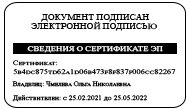 ДеятельностьФункции ОтветственныеАдминистративно-координационнаяКоординирует деятельность всех участников образовательного процесса, участвующих введении ФГОС, обеспечивает своевременную отчетность о результатах введения, делает выводы об эффективности проделанной работы, вносит коррективы, обеспечивает создание условий для организации внеурочной деятельности, проводит мониторинг результатов введения, вырабатывает рекомендации на основании результатов введенияДиректор школы,Заместитель директора по УВР,Заместитель директора по ВРКонсультативно-методическаяОбеспечивает: предоставление всех необходимых  содержательных материалов, изучение всеми участниками  документов ФГОС, проведение семинаров и совещаний,  оказание консультативной и методической помощи учителям, работающим по ФГОСЗаместитель директора по УВР,Заместитель директора по ВРИнформационно-аналитическая  Выносят решения по результатам введения ФГОС, информируют об эффективности ФГОС Педагогический совет, школьное методическое объединение Организационная Изучают документы ФГОС, используют новые технологии в учебной и воспитательной деятельности, обеспечивающие результаты обозначенные в стандарте, организуют проектную и исследовательскую деятельность учащихся, обеспечивают взаимодействие с родителямиЗадействованные педагоги школы.Направления внеурочной деятельностиПрограммаФормы организацииОбъём  внеурочной деятельности в часахОбъём  внеурочной деятельности в часахОбъём  внеурочной деятельности в часахОбъём  внеурочной деятельности в часахОбъём  внеурочной деятельности в часахКласс 123А3Б4Общеинтел-лектуальное«Шахматы»Занятия, олимпиады, соревнования, экскурсии, викторины, конкурсы, концерты.11111Духовно-нравственное«Доноведение»Занятия, олимпиады, соревнования, экскурсии, викторины, конкурсы, концерты.11111Общекультурное«Мастер и мастерица»Занятия, олимпиады, соревнования, экскурсии, викторины, конкурсы, концерты.1---1ОбщекультурноеТеатр и мыЗанятия, олимпиады, соревнования, экскурсии, викторины, конкурсы, концерты.-111-Спортивно-оздоровительное«Поиграй со мной»Занятия, конкурсы, олимпиады, дни здоровья, походы, соревнования11111Социальное«Разговор о правильном питании»Занятия, викторины, конкурсы11111ИТОГО:  в неделю                                                           ИТОГО:  в неделю                                                           ИТОГО:  в неделю                                                           555 55за годза годза год162169169169169Направления внеурочной деятельностиПрограммыФормы организацииОбъём внеурочной деятельности в часахОбъём внеурочной деятельности в часахОбъём внеурочной деятельности в часахОбъём внеурочной деятельности в часахОбъём внеурочной деятельности в часах 5 6789Духовно-нравственноеСоциальноеОбщекультурноеКТДЗанятия, викторины, конкурсы, концерты, участие в социально значимых проектах.1-111Духовно-нравственноеСоциальноеОбщекультурное«Клуб путешественников»Занятия, викторины, конкурсы, концерты, участие в социально значимых проектах.--1--Духовно-нравственноеСоциальноеОбщекультурное«Фотостудия»Занятия, викторины, конкурсы, концерты, участие в социально значимых проектах.111-1Духовно-нравственноеСоциальноеОбщекультурноеРДШЗанятия, викторины, конкурсы, концерты, участие в социально значимых проектах.1---1Общеинтел-лектуальное «Юный лингвист»Занятия, викторины, конкурсы-1---Общеинтел-лектуальное«Основы финансовой грамотности»Занятия, викторины, конкурсы11111Общеинтел-лектуальное«Веселая география»Занятия, викторины, конкурсы---1-Общеинтел-лектуальное«Инфознайка»Занятия, викторины, конкурсы-1-1-Спортивно-оздоровительное «Общая физическая подготовка» (ОФП)Занятия,  конкурсы, олимпиады, дни здоровья, походы11111                                                           ИТОГО: в неделю                                                                                                                                      ИТОГО: в неделю                                                                                                                                      ИТОГО: в неделю                                                                           55555за годза годза год171171171171164Направления внеурочной деятельностиПрограммыФормы организацииОбъём внеурочной деятельности в часахОбъём внеурочной деятельности в часах1011Духовно-нравственноеСоциальноеОбщекультурноеКТДЗанятия, викторины, конкурсы, концерты, участие в социально значимых проектах.11Духовно-нравственноеСоциальноеОбщекультурное«Фотостудия»Занятия, викторины, конкурсы, концерты, участие в социально значимых проектах.1-Духовно-нравственноеСоциальноеОбщекультурноеРДШЗанятия, викторины, конкурсы, концерты, участие в социально значимых проектах.11Духовно-нравственноеСоциальноеОбщекультурное«Клуб путешественников»Занятия, викторины, конкурсы, концерты, участие в социально значимых проектах.-1Общеинтел-лектуальное «Основы финансовой грамотности»Занятия, викторины, конкурсы11Спортивно-оздоровительное «Школа безопасности» Занятия,  конкурсы, олимпиады, дни здоровья, походы11                                                           ИТОГО: в неделю                                                                                                                                      ИТОГО: в неделю                                                                                                                                      ИТОГО: в неделю                                                                           55за годза годза год171164